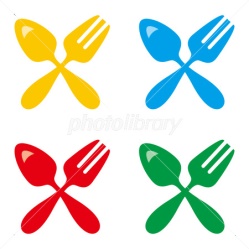 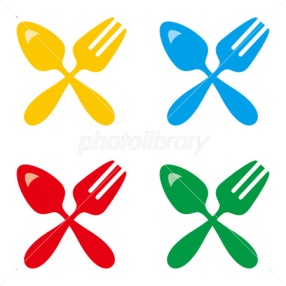 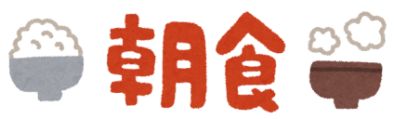 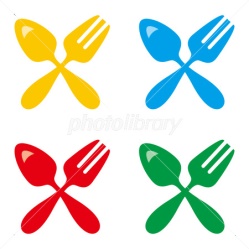 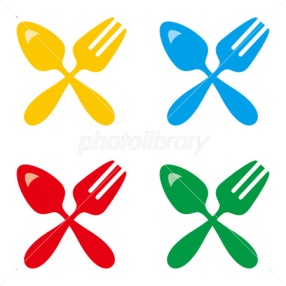 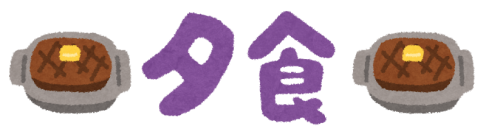 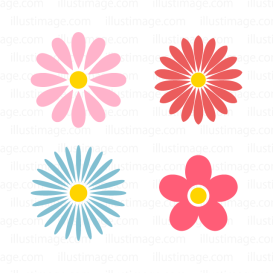 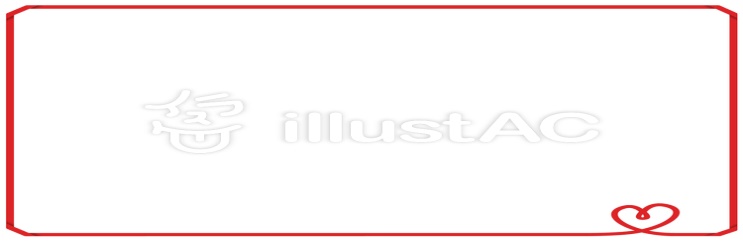 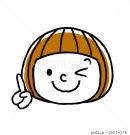 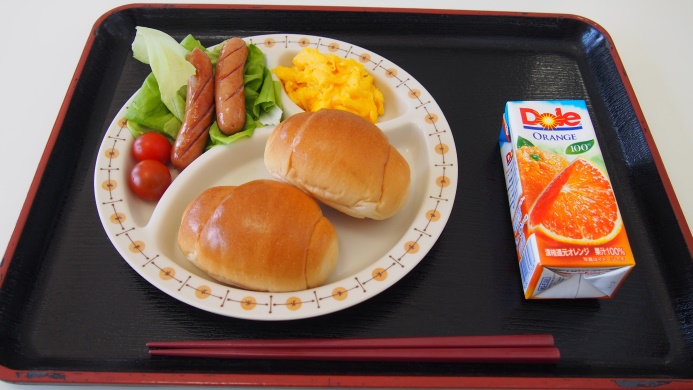 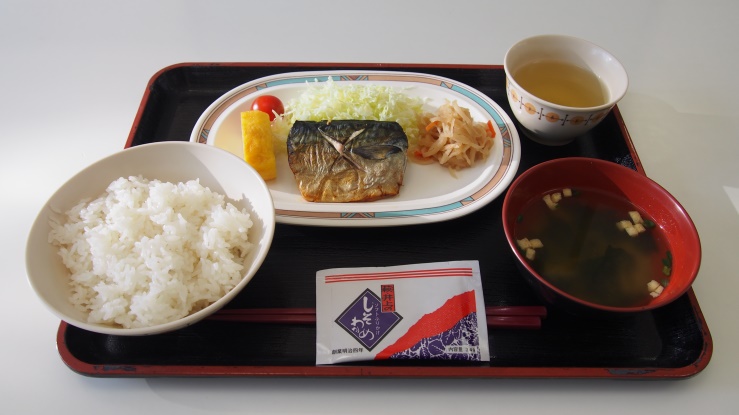 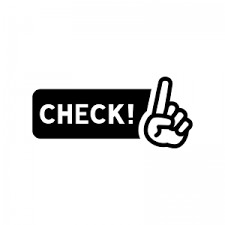 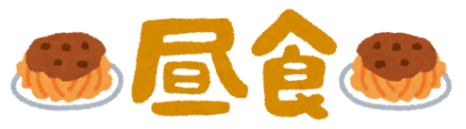 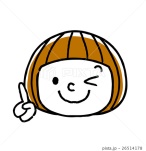 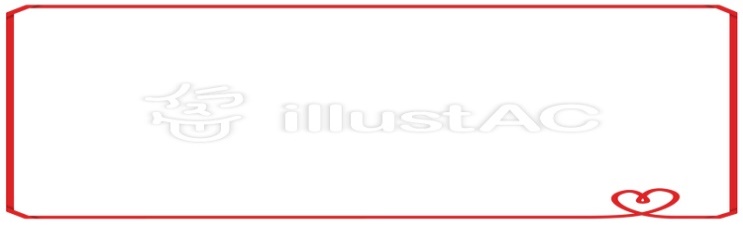 (例)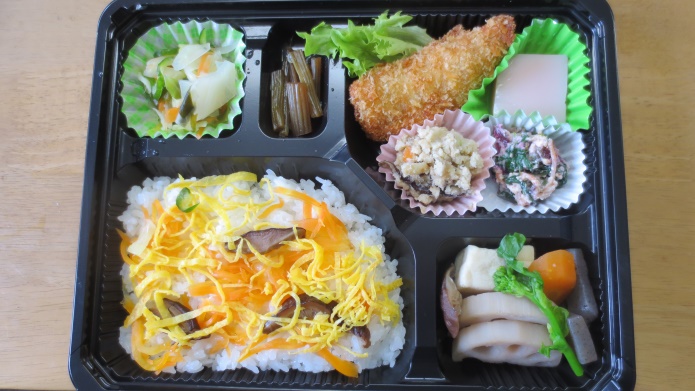 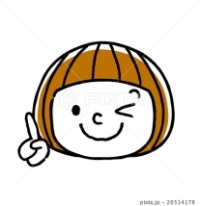 メニュー食事内容例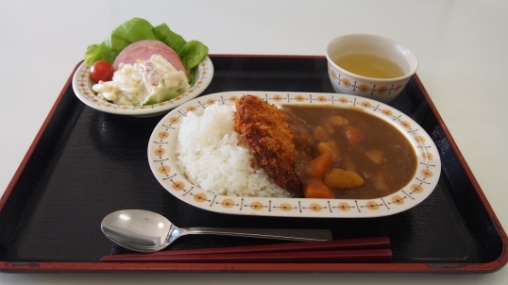 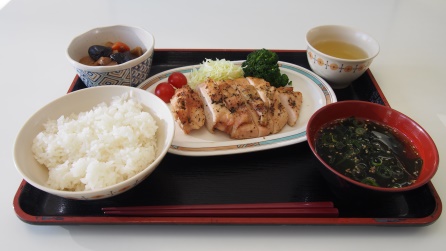 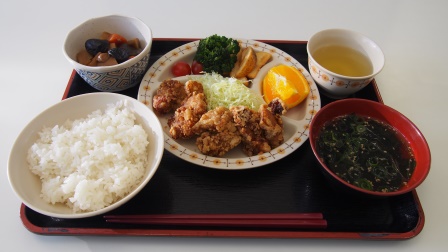 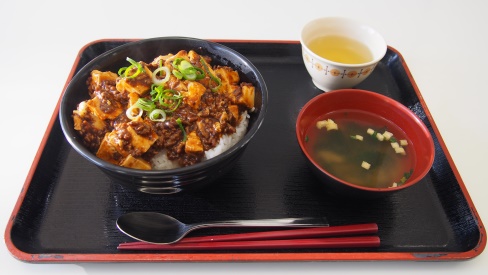 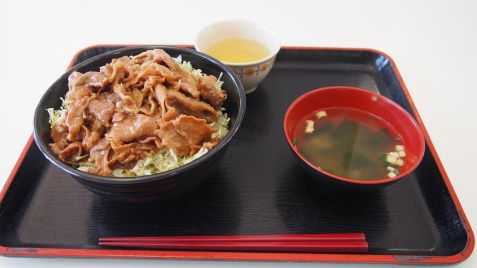 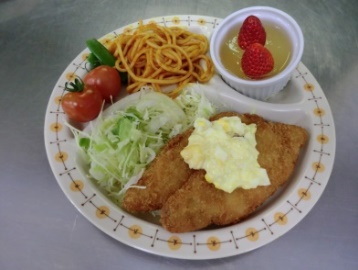 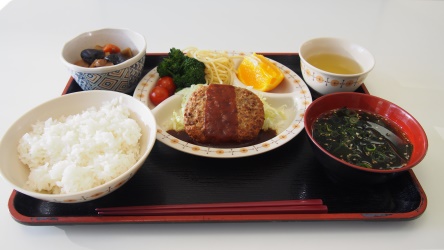 サイドメニュー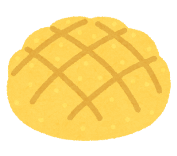 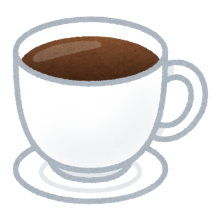 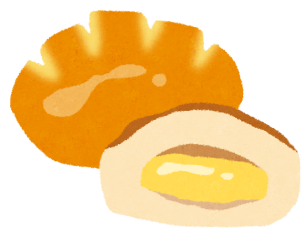 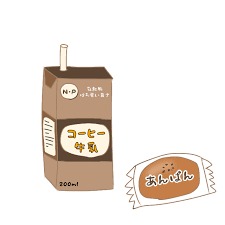 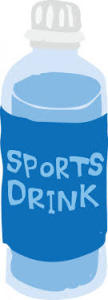 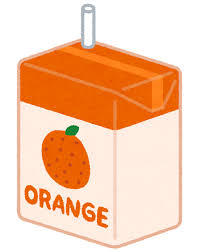 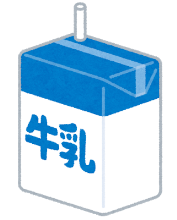 メニュー料　金備　　　　考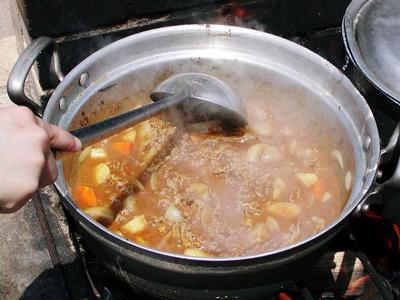 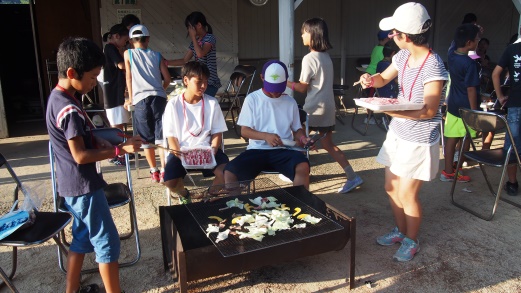 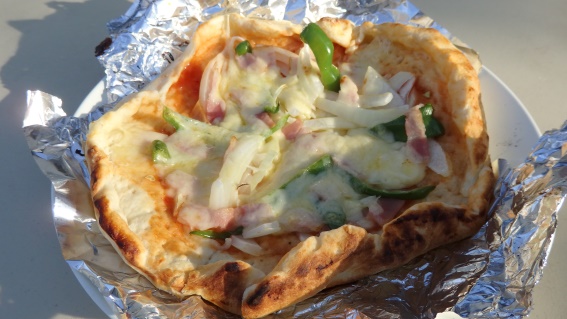 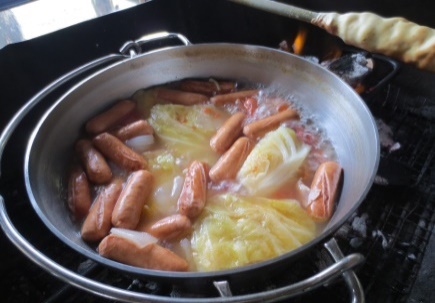 野外炊飯メニュー料　金備　考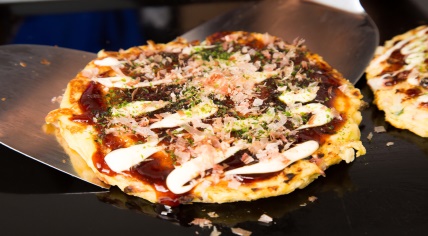 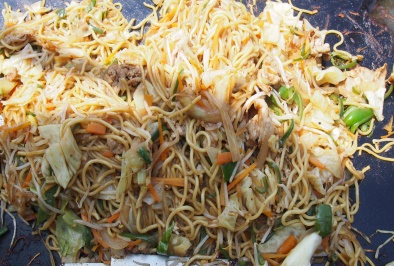 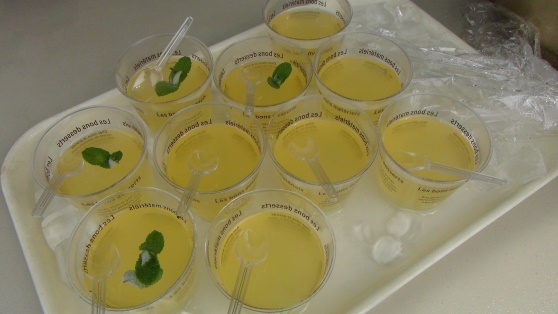 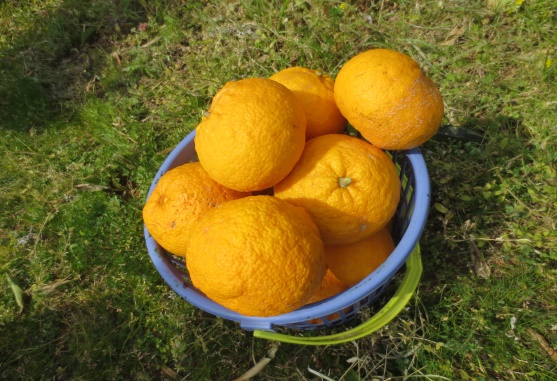 